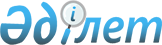 Бастауыш, негізгі орта және жалпы орта білімнің жалпы білім беретін оқу бағдарламаларын іске асыратын білім беру ұйымдарына оқуға қабылдаудың үлгілік қағидаларын бекіту туралыҚазақстан Республикасы Білім және ғылым министрінің 2018 жылғы 12 қазандағы № 564 бұйрығы. Қазақстан Республикасының Әділет министрлігінде 2018 жылғы 16 қазанда № 17553 болып тіркелді.       "Білім туралы" 2007 жылғы 27 шілдедегі Қазақстан Республикасы Заңының 5-бабының 11) тармақшасына және "Мемлекеттік көрсетілетін қызметтер туралы" 2013 жылғы 15 сәуірдегі Қазақстан Республикасы Заңының 10-бабының 1) тармақшасына сәйкес БҰЙЫРАМЫН:      Ескерту. Кіріспе жаңа редакцияда - ҚР Білім және ғылым министрінің 24.06.2020 № 264 (алғашқы ресми жарияланған күнінен кейін күнтізбелік он күн өткен соң қолданысқа енгізіледі) бұйрығымен.
       1. Қоса беріліп отырған Бастауыш, негізгі орта және жалпы орта білімнің жалпы білім беретін оқу бағдарламаларын іске асыратын білім беру ұйымдарына қабылдаудың үлгілік қағидалары бекітілсін.      2. Қазақстан Республикасы Білім және ғылым министрлігінің Мектепке дейінгі және орта білім департаменті (Ш.Т. Каринова) заңнамада белгіленген тәртіппен:      1) осы бұйрықтың Қазақстан Республикасы Әділет министрлігінде мемлекеттік тіркелуін;      2) осы бұйрық мемлекеттік тіркелген күнінен бастап күнтізбелік он күн ішінде оның көшірмесін қағаз және электронды түрде қазақ және орыс тілдерінде ресми жариялау және Қазақстан Республикасы нормативтік құқықтық актілерінің эталондық бақылау банкіне енгізу үшін "Республикалық құқықтық ақпарат орталығы" шаруашылық жүргізу құқығындағы республикалық мемлекеттік кәсіпорнына жолдауды;      3) осы бұйрық ресми жарияланғаннан кейін оны Қазақстан Республикасы Білім және ғылым министрлігінің интернет-ресурсында орналастыруды;      4) осы бұйрық мемлекеттік тіркеуден өткеннен кейін он жұмыс күні ішінде Қазақстан Республикасы Білім және ғылым министрлігінің Заң қызметі департаментіне осы тармақтың 1), 2) және 3) тармақшаларында көзделген іс-шаралардың орындалуы туралы мәліметтерді ұсынуды қамтамасыз етсін.      3. Осы бұйрықтың орындалуын бақылау Қазақстан Республикасының Білім және ғылым вице-министрі Э.А. Суханбердиеваға жүктелсін.      4. Осы бұйрық алғашқы ресми жарияланған күнінен кейін күнтізбелік он күн өткен соң қолданысқа енгізіледі. Есептен шығару талонының нысаны       Тегі _________________________________________________________        Аты ______________________________________________________        Әкесінің аты __________________________________________________        Туған күні _____________________________________________________        Сынып _______________________________________________________        Мектеп _______________________________________________________        (білім беру ұйымының мекенжайы)       ________________________________________________________       Мектеп директоры _____________________________________________       Аты-жөні (толық)      М.О.                                                 " ___" ________ Өтініш        Менің ұлымды / қызымды (баланың Т. А. Ә. (болған жағдайда))        ______________________________________________________________        _____ сынып __________________________________________________        (білім беру ұйымының толық атауы)        _____________________________________мекенжайы бойынша тұратын        _______________________________________________________________        (елді мекеннің, ауданның, қаланың және облыстың атауы)        ______________________________________________________________        оқыту үшін        Ақпараттық жүйелерде қамтылған заңмен қорғалатын құпияны құрайтын мәліметтерді пайдалануға келісемін        ______________                         "___" ________ 20__ жыл       (қолы)© 2012. Қазақстан Республикасы Әділет министрлігінің «Қазақстан Республикасының Заңнама және құқықтық ақпарат институты» ШЖҚ Бастауыш, негізгі орта және жалпы орта білімнің жалпы білім беретін оқу бағдарламаларын іске асыратын білім беру ұйымдарына оқуға қабылдаудың үлгілік қағидалары      1. Осы Бастауыш, негізгі орта және жалпы орта, білімнің жалпы білім беретін оқу бағдарламаларын іске асыратын білім беру ұйымдарына оқуға қабылдаудың үлгілік қағидалары (бұдан әрі – Үлгілік қағидалар) "Білім туралы" 2007 жылғы 27 шілдедегі Қазақстан Республикасы Заңының (бұдан әрі – Заң) 5-бабының 11) тармақшасына және "Мемлекеттік көрсетілетін қызметтер туралы" 2013 жылғы 15 сәуірдегі Қазақстан Республикасы Заңының 10-бабының 1) тармақшасына сәйкес әзірленген бастауыш, негізгі орта және жалпы орта білімнің жалпы білім беретін оқу бағдарламаларын іске асыратын білім беру ұйымдарына (бұдан әрі - білім беру ұйымдары) оқуға қабылдаудың тәртібін, сондай-ақ "Бастауыш, негізгі орта, жалпы орта білім берудің жалпы білім беретін бағдарламалары бойынша оқыту үшін ведомстволық бағыныстылығына қарамастан білім беру ұйымдарына құжаттар қабылдау және оқуға қабылдау" және "Бастауыш, негізгі орта, жалпы орта білім беру ұйымдары арасында балаларды ауыстыру үшін құжаттарды қабылдау" мемлекеттік көрсетілетін қызметтер тәртібін айқындайды.      Ескерту. 1-тармақ жаңа редакцияда - ҚР Білім және ғылым министрінің 03.06.2021 № 275 (алғашқы ресми жарияланған күнінен кейін күнтізбелік он күн өткен соң қолданысқа енгізіледі) бұйрығымен.
      2. Білім беру ұйымдары оқуға қабылдауды Қазақстан Республикасының Конституциясына, Заңға, осы Қағидаларға, өзге де нормативтік құқықтық актілерге, сондай-ақ олардың негізінде әзірленген білім беру ұйымдарының жарғыларына сәйкес жүзеге асырады.      3. Білім алушылардың қатарына қабылдау білім беру ұйымы басшысының бұйрығы негізінде жүргізіледі.      4. Сыныптарды білім алушылардың даярлық деңгейі және даму дәрежесі бойынша жасақтауға рұқсат етілмейді.      5. Білім беру ұйымдарына білім алушыларды қабылдау кезінде білім беру ұйымдарының басшылары Қазақстан Республикасы Білім және ғылым министрінің 2016 жылғы 28 қаңтардығы № 93 бұйрығымен (Нормативтік құқықтық актілерді мемлекеттік тіркеу тізілімінде № 13227 болып тіркелген) бекітілген білім беру қызметтерін көрсетудің үлгілік шартына сәйкес білім беру қызметтерін көрсету үшін балалардың немесе білім алушылардың ата-аналарымен немесе өзге де заңды өкілдерімен шарт жасайды.      6. Алынып тасталды - ҚР Білім және ғылым министрінің 03.06.2021 № 275 (алғашқы ресми жарияланған күнінен кейін күнтізбелік он күн өткен соң қолданысқа енгізіледі) бұйрығымен.
      7. Баланың немесе білім алушының ата-аналары немесе өзге де заңды өкілдері баланың немесе білім алушының тілегі, жеке бейімділігі мен ерекшеліктерін ескере отырып және қабылдау шарттарына сәйкес білім беру ұйымдарын таңдайды.      Ескерту. 7-тармақ жаңа редакцияда - ҚР Білім және ғылым министрінің 24.06.2020 № 264 (алғашқы ресми жарияланған күнінен кейін күнтізбелік он күн өткен соң қолданысқа енгізіледі) бұйрығымен.
      8. Білім беру ұйымына оқуға қабылдаудан бас тартылған жағдайда білім алушының ата-анасы немесе өзге заңды өкілдері тұрғылықты жері бойынша білім беруді басқарудың жергілікті органдарына жүгінеді.2-бөлім. Бастауыш, негізгі орта және жалпы орта білімнің жалпы білім беретін оқу бағдарламаларын іске асыратын білім беру ұйымдарына оқуға қабылдау тәртібі      9. Бастауыш білімнің жалпы оқу бағдарламаларын іске асыратын білім беру ұйымдары дайындық деңгейіне қарамастан, білім беру ұйымы қызмет көрсететін аумақта тұратын барлық балалардың қолжетімділігін қамтамасыз ете отырып, алты жастағы және күнтізбелік жылда алты жасқа толатын балаларды бірінші сыныпқа қабылдауды қамтамасыз етеді.      Білім беру ұйымына қызмет ету аумағы республикалық маңызы бар қалалардың, астананың, аудандардың (облыстық маңызы бар қалалардың) білім беруді басқару органдарының бұйрығымен бекітіледі.      Ескерту. 9-тармақ жаңа редакцияда - ҚР Білім және ғылым министрінің 03.06.2021 № 275 (алғашқы ресми жарияланған күнінен кейін күнтізбелік он күн өткен соң қолданысқа енгізіледі) бұйрығымен.
      9-1. Құжаттарды қабылдау және мемлекеттік қызметті көрсетудің нәтижелерін беру екі тәсіл: көрсетілетін қызметті беруші арқылы "электрондық үкімет" веб-порталы (бұдан әрі – портал) және бастауыш, негізгі орта, жалпы орта білім беру ұйымдары арқылы (бұдан әрі - көрсетілетін қызметті беруші) қағаз түрінде жүзеге асырылады.      Мемлекеттік қызметті алу үшін баланың ата-аналары немесе өзге заңды өкілдері (бұдан әрі - көрсетілетін қызметті алушы) көрсетілетін қызметті берушіге мемлекеттік қызметті көрсету стандартында көрсетілген Үлгілік қағидаларға 1-қосымшаның сәйкес құжаттар тізбесін ұсынады.      Ескерту. Қағида 9-1-тармақпен толықтырылды - ҚР Білім және ғылым министрінің 24.06.2020 № 264 (алғашқы ресми жарияланған күнінен кейін күнтізбелік он күн өткен соң қолданысқа енгізіледі) бұйрығымен.
      9-2. Бастауыш білімнің жалпы білім беретін оқу бағдарламаларын іске асыратын білім беру ұйымдарының бірінші сыныбына қабылданатын балалардың ата-аналарынан немесе өзге де заңды өкілдерінен құжаттарды қабылдау ағымдағы күнтізбелік жылдың 1 сәуірінен бастап 1 тамызына дейін жүзеге асырылады.      Тиісті мемлекеттік органдар шектеу іс-шараларын жүзеге асырған, төтенше жағдай енгізілген, белгілі бір аумақта әлеуметтік, табиғи және техногендік сипаттағы төтенше жағдайлар туындаған жағдайларда білім беру ұйымдарының бірінші сыныбына құжаттарды қабылдау ағымдағы жылғы 20 тамыздан кешіктірілмей жүргізіледі.      Ескерту. Қағида 9-2-тармақпен толықтырылды - ҚР Білім және ғылым министрінің 24.06.2020 № 264 (алғашқы ресми жарияланған күнінен кейін күнтізбелік он күн өткен соң қолданысқа енгізіледі); жаңа редакцияда – ҚР Білім және ғылым министрінің 07.08.2020 № 332 (алғаш ресми жарияланған күнінен бастап қолданысқа енгізіледі) бұйрықтарымен.
      9-3. Портал арқылы жүгінген көрсетілетін қызметті алушының "жеке кабинетіне" мемлекеттік көрсетілетін қызмет нәтижесінің алу күні мен уақытын көрсете отырып, мемлекеттік қызметті көрсету үшін өтінімнің қабылданғаны туралы хабарлама (құжаттарды қабылдау не дәлелді бас тарту) жіберіледі.      Ескерту. Қағида 9-3-тармақпен толықтырылды - ҚР Білім және ғылым министрінің 24.06.2020 № 264 (алғашқы ресми жарияланған күнінен кейін күнтізбелік он күн өткен соң қолданысқа енгізіледі) бұйрығымен.
      9-4. Портал арқылы жүгінген кезде көрсетілетін қызметті алушының "жеке кабинетіне" бір жұмыс күні ішінде көрсетілетін қызметті берушінің уәкілетті тұлғасының электрондық цифрлық қолтаңбасымен (бұдан әрі - ЭЦҚ) қол қойылған электрондық құжат нысанында баланың ағымдағы жылдың 1 қыркүйегінен бастап білім беру ұйымына қабылданатыны туралы хабарлама не болмаса дәлелді бас тарту келеді.      Ескерту. Қағида 9-4-тармақпен толықтырылды - ҚР Білім және ғылым министрінің 24.06.2020 № 264 (алғашқы ресми жарияланған күнінен кейін күнтізбелік он күн өткен соң қолданысқа енгізіледі) бұйрығымен.
      9-5. Көрсетілетін қызметті беруші оқуға қабылдау кезінде ағымдағы жылғы 1 қыркүйектен бастап білім беру ұйымының қызмет көрсету аумағынан көрсетілетін қызметті алушыларға өтініш берген бірінші үшеуге оқуға қабылданғаны туралы, содан соң - ағымдағы жылғы 1 қыркүйектен бастап бірінші болып тіркелгендердің ішінен білім беру ұйымының қызмет көрсету аумағынан тыс 1 (бір) үміткерге оқуға қабылданғаны туралы хабарлама жібереді.      Ескерту. Қағида 9-5-тармақпен толықтырылды - ҚР Білім және ғылым министрінің 24.06.2020 № 264 (алғашқы ресми жарияланған күнінен кейін күнтізбелік он күн өткен соң қолданысқа енгізіледі) бұйрығымен.
      9-6. Көрсетілетін қызметті беруші арқылы өтінімді қағаз жеткізгіште берген кезде көрсетілетін қызметті берушінің қызметкері құжаттарды тіркейді және бір жұмыс күні ішінде көрсетілетін қызметті алушыға Үлгілік қағидаларға 1-қосымшаға сәйкес нысан бойынша баланың ағымдағы жылғы 1 қыркүйектен бастап қабылданатыны немесе дәлелді бас тарту туралы қолхат береді.      Өтінімді қағаз жеткізгіште берген жағдайда, көрсетілетін қызметті беруші баланы қабылдаған кезде ағымдағы жылғы 1 қыркүйектен бастап білім беру ұйымының қызмет көрсету аумағынан көрсетілетін қызметті алушыға өтініш берген бірінші үшеуін қабылдау туралы, содан кейін - ағымдағы жылғы 1 қыркүйектен бастап бірінші болып тіркелгендердің ішінен білім беру ұйымының қызмет көрсету аумағынан тыс 1 (бір) үміткерге қабылдау туралы хабарлама жібереді.      Білім беру ұйымы бірінші сыныпқа қабылдау туралы бұйрықты ағымдағы жылғы 25 тамыздан кейін шығарады.      Ескерту. Қағида 9-6-тармақпен толықтырылды - ҚР Білім және ғылым министрінің 24.06.2020 № 264 (алғашқы ресми жарияланған күнінен кейін күнтізбелік он күн өткен соң қолданысқа енгізіледі) бұйрығымен.
      9-7. Балаларды гимназиялар мен лицейлердің бірінші сыныбына қабылдау үшін білім беру ұйымдары мерзімдері, нысандары мен тапсырмалары күнтізбелік жылғы 15 маусымға дейін дербес белгілейтін емтихандар өткізеді.      Ескерту. Қағида 9-7-тармақпен толықтырылды - ҚР Білім және ғылым министрінің 03.06.2021 № 275 (алғашқы ресми жарияланған күнінен кейін күнтізбелік он күн өткен соң қолданысқа енгізіледі) бұйрығымен.
      10. Бастауыш, негізгі орта, жалпы орта білім беру ұйымдары арасында балаларды ауыстыру үшін құжаттарды қабылдау осы Қағидаларға 2-қосымшаға сәйкес "Бастауыш, негізгі орта, жалпы орта білім беру ұйымдары арасында балаларды ауыстыру үшін құжаттарды қабылдау" мемлекеттік көрсетілетін қызмет стандартына сәйкес каникул кезеңінде (сот шешімін, басқа елді мекенге көшуді, Қазақстан Республикасынан тұрақты тұруға кетуді қоспағанда) портал арқылы жүзеге асырылады.      Ескерту. 10-тармақ жаңа редакцияда - ҚР Білім және ғылым министрінің 03.06.2021 № 275 (алғашқы ресми жарияланған күнінен кейін күнтізбелік он күн өткен соң қолданысқа енгізіледі) бұйрығымен.
      10-1. "Бастауыш, негізгі орта, жалпы орта білім беру ұйымдары арасында балаларды ауыстыру үшін құжаттарды қабылдау" мемлекеттік қызметін алу үшін көрсетілетін қызметті алушы Үлгілік қағидаларға 2-қосымшадағы мемлекеттік қызметті көрсету стандартында көрсетілген құжаттар тізбесін портал немесе қағаз жеткізгіш арқылы тапсырады.      Ескерту. Қағида 10-1-тармақпен толықтырылды - ҚР Білім және ғылым министрінің 24.06.2020 № 264 (алғашқы ресми жарияланған күнінен кейін күнтізбелік он күн өткен соң қолданысқа енгізіледі) бұйрығымен.
      10-2. Портал арқылы жүгінген жағдайда, көрсетілетін қызметті алушының "жеке кабинетіне" бір ұйымнан екінші білім беру ұйымына ауысуы туралы тегі, аты, әкесінің аты (болған жағдайда), туған күні, сыныбы, тілі және мектебі (телефон, пошталық мекен-жай, электрондық пошта мекен-жайы (ресми интернет-ресурс), мемлекеттік көрсетілетін қызметтен бас тарту кезінде - бас тарту себептерін көрсете отырып, дәлелді бас тарту туралы көрсетілген қызметті берушінің уәкілетті тұлғасының электрондық цифрлық қолтаңбасымен (бұдан әрі - ЭЦҚ) қол қойылған хабарлама келеді.      Ескерту. Қағида 10-2-тармақпен толықтырылды - ҚР Білім және ғылым министрінің 24.06.2020 № 264 (алғашқы ресми жарияланған күнінен кейін күнтізбелік он күн өткен соң қолданысқа енгізіледі); жаңа редакцияда - ҚР Білім және ғылым министрінің 03.06.2021 № 275 (алғашқы ресми жарияланған күнінен кейін күнтізбелік он күн өткен соң қолданысқа енгізіледі) бұйрықтарымен.
      10-3. Көрсетілетін қызметті алушыдан қағаз жеткізгіште құжаттарды қабылдау кезінде көрсетілетін қызметті беруші келетін ұйымға ұсыну үшін тегі, аты, әкесінің аты (болған жағдайда), туған күні, сыныбы, оқыту тілі және мектебі (телефон, пошталық мекен-жай, электрондық пошта мекен-жайы (ресми интернет-ресурс) көрсетілген келу туралы есептен шығару талонын береді немесе дәлелді бас тартады.      Ескерту. Қағида 10-3-тармақпен толықтырылды - ҚР Білім және ғылым министрінің 24.06.2020 № 264 (алғашқы ресми жарияланған күнінен кейін күнтізбелік он күн өткен соң қолданысқа енгізіледі); жаңа редакцияда - ҚР Білім және ғылым министрінің 03.06.2021 № 275 (алғашқы ресми жарияланған күнінен кейін күнтізбелік он күн өткен соң қолданысқа енгізіледі) бұйрықтарымен.
      10-4. Көрсетілетін қызметті қағаз жеткізгіште алған жағдайда білім алушы келетін көрсетілетін қызметті беруші басқа білім беру ұйымына келу туралы тегі, аты, әкесінің аты (болған жағдайда), туған күні, оқу сыныбы, білім беру ұйымының мекенжайы, телефоны, электрондық мекенжайы (ресми интернет-ресурс) көрсетілген есептен шығару талонын ұсынады.      Ескерту. Қағида 10-4-тармақпен толықтырылды - ҚР Білім және ғылым министрінің 24.06.2020 № 264 (алғашқы ресми жарияланған күнінен кейін күнтізбелік он күн өткен соң қолданысқа енгізіледі); жаңа редакцияда - ҚР Білім және ғылым министрінің 03.06.2021 № 275 (алғашқы ресми жарияланған күнінен кейін күнтізбелік он күн өткен соң қолданысқа енгізіледі) бұйрықтарымен.
      10-5. Оқуға келгені туралы есептен шығару талонының түпнұсқасы (құжаттар басқа орта білім беру ұйымына келгені туралы есептен шығару талонының түпнұсқасын ұсынғаннан кейін беріледі) білім алушы кететін орта білім беру ұйымынан құжаттарды (білім алушының жеке ісі) алу үшін ұсынылады.      Келу туралы сырттай куәліктің түпнұсқасы (құжаттар басқа орта білім беру ұйымына келу туралы сырттай куәліктің түпнұсқасын ұсынғаннан кейін беріледі) білім алушы құжаттарды (білім алушының жеке ісі) алуға кететін орта білім беру ұйымына беріледі.      Білім беру ұйымдары білім алушыны орта білім беру ұйымына/ұйымынан қабылдау/ шығару туралы бұйрықтар шығарады және салыстыру жүргізеді.      Ескерту. Қағида 10-5-тармақпен толықтырылды - ҚР Білім және ғылым министрінің 24.06.2020 № 264 (алғашқы ресми жарияланған күнінен кейін күнтізбелік он күн өткен соң қолданысқа енгізіледі); жаңа редакцияда - ҚР Білім және ғылым министрінің 03.06.2021 № 275 (алғашқы ресми жарияланған күнінен кейін күнтізбелік он күн өткен соң қолданысқа енгізіледі) бұйрықтарымен.
      10-6. Сынып жиынтығы шамадын тыс толуы және осы Қағидаларда белгіленген өтінім беру мерзімдері сақталмаған жағдайда, көрсетілетін қызметті беруші өтінімді қабылдаудан бас тартады.      Ескерту. Қағида 10-6-тармақпен толықтырылды - ҚР Білім және ғылым министрінің 24.06.2020 № 264 (алғашқы ресми жарияланған күнінен кейін күнтізбелік он күн өткен соң қолданысқа енгізіледі); жаңа редакцияда - ҚР Білім және ғылым министрінің 03.06.2021 № 275 (алғашқы ресми жарияланған күнінен кейін күнтізбелік он күн өткен соң қолданысқа енгізіледі) бұйрықтарымен.
      10-7. Көрсетілетін қызметті беруші Заңның 5-бабы 2-тармағының 11) тармақшасына сәйкес тәртіппен мемлекеттік қызметтерді көрсетуді мониторингілеу ақпараттық жүйесіне мемлекеттік қызмет көрсету сатысы туралы мәліметтерді енгізуді қамтамасыз етеді.      Ескерту. Қағида 10-7-тармақпен толықтырылды - ҚР Білім және ғылым министрінің 24.06.2020 № 264 (алғашқы ресми жарияланған күнінен кейін күнтізбелік он күн өткен соң қолданысқа енгізіледі) бұйрығымен.
      11. Білім алушыларды бастауыш және негізгі орта білімнің жалпы білім беретін оқу бағдарламаларын іске асыратын білім беру ұйымдарының екінші, үшінші, төртінші, бесінші, алтыншы, жетінші, сегізінші, тоғызыншы сыныптарына қабылдау білім беру ұйымының қызмет көрсету аумағында тұратын білім алушылардың қолжетімділігін қамтамасыз ете отырып жүзеге асырылады.      12. Жалпы орта білімнің жалпы білім беретін оқу бағдарламаларын іске асыратын білім беру ұйымдарының оныншы, он бірінші (он екінші) сыныптарына білім алушыларды қабылдау білім беру ұйымының қызмет көрсету аумағында тұратын білім алушылардың қолжетімділігін қамтамасыз ете отырып және білім алушының жеке өтінішінің не олардың ата-аналарының немесе өзге де заңды өкілдерінің өтінішінің және негізгі орта білім туралы мемлекеттік үлгідегі құжатының негізінде жүзеге асырылады.      Өтініштер күнтізбелік жылдың 15 тамызға дейін қабылданады.РМКҚазақстан Республикасының
Білім және ғылым министріЕ. СағадиевБастауыш, негізгі орта және 
жалпы орта білімнің жалпы 
білім беретін оқу 
бағдарламаларын іске
асыратын білім беру 
ұйымдарына оқуға қабылдаудың 
үлгілік қағидасына 
2-қосымша"Бастауыш, негізгі орта, жалпы орта білім беретін ұйымдар арасында балалар ауыстыру үшін құжа ттарды қабылдау" мемлекеттік қызмет көрсету стандарты"Бастауыш, негізгі орта, жалпы орта білім беретін ұйымдар арасында балалар ауыстыру үшін құжа ттарды қабылдау" мемлекеттік қызмет көрсету стандарты"Бастауыш, негізгі орта, жалпы орта білім беретін ұйымдар арасында балалар ауыстыру үшін құжа ттарды қабылдау" мемлекеттік қызмет көрсету стандарты"Бастауыш, негізгі орта, жалпы орта білім беретін ұйымдар арасында балалар ауыстыру үшін құжа ттарды қабылдау" мемлекеттік қызмет көрсету стандарты1Көрсетілетін қызметті берушінің атауыБастауыш, негізгі орта, жалпы орта білім беру ұйымдары (бұдан әрі – көрсетілетін қызметті беруші).Бастауыш, негізгі орта, жалпы орта білім беру ұйымдары (бұдан әрі – көрсетілетін қызметті беруші).2Мемлекеттік қызметті ұсыну тәсілдері1) "электрондық үкіметтің" веб-порталы www.egov.kz (бұдан әрі – портал);
2) көрсетілетін қызметті беруші арқылы жүзеге асырылады.1) "электрондық үкіметтің" веб-порталы www.egov.kz (бұдан әрі – портал);
2) көрсетілетін қызметті беруші арқылы жүзеге асырылады.3Мемлекеттік қызмет көрсету мерзіміҚызмет көрсету мерзімі – 30 минут.Қызмет көрсету мерзімі – 30 минут.4Мемлекеттік қызмет көрсету нысаныЭлектронды / қағаз түрінде.Электронды / қағаз түрінде.5Мемлекеттік қызметті көрсету нәтижесіОсы Стандартқа 1-қосымшаға сәйкес нысан бойынша бір орта білім беру ұйымынан екіншісіне ауыстыруға құжаттарды қабылдау туралы қолхат беру.
Портал арқылы жүгінген кезде көрсетілетін қызметті алушының "жеке кабинетіне" көрсетілетін қызметті берушінің уәкілетті тұлғасының электрондық цифрлық қолтаңбасымен (бұдан әрі - ЭЦҚ) қол қойылған электрондық құжат нысанында бас тарту себептерін көрсете отырып, білім беру ұйымына қабылданғаны туралы немесе дәлелді бас тарту туралы хабарлама келеді.
Көрсетілетін қызметті берушіге мемлекеттік қызмет көрсету нәтижесі үшін қағаз жеткізгіште жүгінген кезде нәтиже қағаз жеткізгіште ресімделеді.
Көрсетілетін қызметті алушы көрсетілген мерзімде мемлекеттік көрсетілетін қызметтің нәтижесін алуға өтініш білдірмеген жағдайда, көрсетілетін қызметті беруші оларды көрсетілетін қызметті алушы алғанға дейін қабылдау орны бойынша сақтауды қамтамасыз етеді.Осы Стандартқа 1-қосымшаға сәйкес нысан бойынша бір орта білім беру ұйымынан екіншісіне ауыстыруға құжаттарды қабылдау туралы қолхат беру.
Портал арқылы жүгінген кезде көрсетілетін қызметті алушының "жеке кабинетіне" көрсетілетін қызметті берушінің уәкілетті тұлғасының электрондық цифрлық қолтаңбасымен (бұдан әрі - ЭЦҚ) қол қойылған электрондық құжат нысанында бас тарту себептерін көрсете отырып, білім беру ұйымына қабылданғаны туралы немесе дәлелді бас тарту туралы хабарлама келеді.
Көрсетілетін қызметті берушіге мемлекеттік қызмет көрсету нәтижесі үшін қағаз жеткізгіште жүгінген кезде нәтиже қағаз жеткізгіште ресімделеді.
Көрсетілетін қызметті алушы көрсетілген мерзімде мемлекеттік көрсетілетін қызметтің нәтижесін алуға өтініш білдірмеген жағдайда, көрсетілетін қызметті беруші оларды көрсетілетін қызметті алушы алғанға дейін қабылдау орны бойынша сақтауды қамтамасыз етеді.6Мемлекеттік қызмет көрсету кезінде көрсетілген қызметті алушыдан алынатын төлем мөлшері және Қазақстан Республикасының заңнамасында көзделген жағдайларда оны алу тәсілдеріТегінТегін7Жұмыс уақыты 1) көрсетілетін қызметті беруші - Қазақстан Республикасының 2015 жылғы 23 қарашадағы Еңбек кодексіне (бұдан әрі – Кодекс) сәйкес демалыс және мереке күндерін қоспағанда, дүйсенбіден бастап жұманы қоса алғанда, белгіленген жұмыс кестесіне сәйкес сағат 13.00-ден 14.30-ға дейінгі түскі үзіліспен сағат 9.00-ден 18.30-ға дейін.
 2) портал – жөндеу жұмыстарын жүргізуге байланысты техникалық үзілістерді қоспағанда, тәулік бойы (көрсетілген қызметті алушы жұмыс уақыты аяқталғаннан кейін, демалыс және мереке күндері жүгінген кезде өтініштерді қабылдау және Мемлекеттік қызмет көрсету нәтижелерін беру Кодекске сәйкес келесі жұмыс күні жүзеге асырылады).
Мемлекеттік қызмет көрсету орындарының мекенжайлары:
1) көрсетілетін қызметті берушінің интернет-ресурсында;
2) www.egov.kz порталында орналастырылған 1) көрсетілетін қызметті беруші - Қазақстан Республикасының 2015 жылғы 23 қарашадағы Еңбек кодексіне (бұдан әрі – Кодекс) сәйкес демалыс және мереке күндерін қоспағанда, дүйсенбіден бастап жұманы қоса алғанда, белгіленген жұмыс кестесіне сәйкес сағат 13.00-ден 14.30-ға дейінгі түскі үзіліспен сағат 9.00-ден 18.30-ға дейін.
 2) портал – жөндеу жұмыстарын жүргізуге байланысты техникалық үзілістерді қоспағанда, тәулік бойы (көрсетілген қызметті алушы жұмыс уақыты аяқталғаннан кейін, демалыс және мереке күндері жүгінген кезде өтініштерді қабылдау және Мемлекеттік қызмет көрсету нәтижелерін беру Кодекске сәйкес келесі жұмыс күні жүзеге асырылады).
Мемлекеттік қызмет көрсету орындарының мекенжайлары:
1) көрсетілетін қызметті берушінің интернет-ресурсында;
2) www.egov.kz порталында орналастырылған8Мемлекеттік қызмет көрсету үшін қажетті құжаттар тізбесі- көрсетілетін қызметті беруші үшін;
1) осы Стандартқа 2-қосымшаға сәйкес білім беру ұйымы басшысының атына өтініш;
2) жеке басын куәландыратын құжат, (біріздендіру үшін);
3) есептен шығару талоны.
- портал арқылы:
1) өтініш, көрсетілетін қызметті алушының ЭЦҚ расталған осы Стандартқа 2-қосымшаға сәйкес нысан бойынша;
2) есептен шығару талонының электрондық нұсқасы.- көрсетілетін қызметті беруші үшін;
1) осы Стандартқа 2-қосымшаға сәйкес білім беру ұйымы басшысының атына өтініш;
2) жеке басын куәландыратын құжат, (біріздендіру үшін);
3) есептен шығару талоны.
- портал арқылы:
1) өтініш, көрсетілетін қызметті алушының ЭЦҚ расталған осы Стандартқа 2-қосымшаға сәйкес нысан бойынша;
2) есептен шығару талонының электрондық нұсқасы.9Қазақстан Республикасының заңнамасында белгіленген мемлекеттік қызмет көрсетуден бас тарту үшін негіздер1) мемлекеттік қызмет көрсетуді алу үшін көрсетілетін қызметті алушы ұсынған құжаттардың және (немесе) оларда қамтылған деректердің (мәліметтердің) дәйексіздігі анықталса;
 2) көрсетілген қызметті алушының мемлекеттік қызмет көрсету үшін қажетті ұсынған құжаттарының Қазақстан Республикасы Білім және ғылым министрінің 2018 жылғы 12 қазандағы № 546 бұйрығымен (нормативтік құқықтық актілерді мемлекеттік тіркеу тізілімінде № 17553 тіркелген) бекітілген бастауыш, негізгі орта және жалпы орта білім берудің жалпы білім беретін оқу бағдарламаларын іске асыратын білім беру ұйымдарына оқуға қабылдаудың Үлгілік қағидаларында белгіленген талаптарға сәйкес келмеуі; 
- сынып-жинақталымының шамадын тыс толуы.1) мемлекеттік қызмет көрсетуді алу үшін көрсетілетін қызметті алушы ұсынған құжаттардың және (немесе) оларда қамтылған деректердің (мәліметтердің) дәйексіздігі анықталса;
 2) көрсетілген қызметті алушының мемлекеттік қызмет көрсету үшін қажетті ұсынған құжаттарының Қазақстан Республикасы Білім және ғылым министрінің 2018 жылғы 12 қазандағы № 546 бұйрығымен (нормативтік құқықтық актілерді мемлекеттік тіркеу тізілімінде № 17553 тіркелген) бекітілген бастауыш, негізгі орта және жалпы орта білім берудің жалпы білім беретін оқу бағдарламаларын іске асыратын білім беру ұйымдарына оқуға қабылдаудың Үлгілік қағидаларында белгіленген талаптарға сәйкес келмеуі; 
- сынып-жинақталымының шамадын тыс толуы.10Мемлекеттік қызметті, оның ішінде электрондық нысанда және Мемлекеттік корпорация арқылы көрсету ерекшеліктері ескеріле отырып қойылатын өзге де талаптар1) құжаттар топтамасын тапсыру үшін күтудің рұқсат етілген ең ұзақ уақыты 15 (он бес) минут.
2) қызмет көрсетудің ең ұзақ мерзімі 30 минуттан аспайды.
Көрсетілетін қызметті алушының ЭЦҚ болған жағдайда мемлекеттік көрсетілетін қызметті портал арқылы электрондық нысанда алуға мүмкіндігі бар.
Көрсетілетін қызметті алушының мемлекеттік қызметті көрсету тәртібі мен мәртебесі туралы ақпаратты қашықтықтан қол жеткізу режимінде порталдағы "жеке кабинеті", көрсетілетін қызметті берушінің анықтамалық қызметтері, сондай-ақ "1414", 8-800-080-7777 Бірыңғай байланыс орталығы арқылы алуға мүмкіндігі бар.1) құжаттар топтамасын тапсыру үшін күтудің рұқсат етілген ең ұзақ уақыты 15 (он бес) минут.
2) қызмет көрсетудің ең ұзақ мерзімі 30 минуттан аспайды.
Көрсетілетін қызметті алушының ЭЦҚ болған жағдайда мемлекеттік көрсетілетін қызметті портал арқылы электрондық нысанда алуға мүмкіндігі бар.
Көрсетілетін қызметті алушының мемлекеттік қызметті көрсету тәртібі мен мәртебесі туралы ақпаратты қашықтықтан қол жеткізу режимінде порталдағы "жеке кабинеті", көрсетілетін қызметті берушінің анықтамалық қызметтері, сондай-ақ "1414", 8-800-080-7777 Бірыңғай байланыс орталығы арқылы алуға мүмкіндігі бар."Негізгі орта, жалпы орта білім
беретін ұйымдар арасында 
балалар ауыстыру үшін 
құжаттарды қабылдау"
мемлекеттік қызмет көрсету
стандартына 
1-қосымша"Негізгі орта, жалпы орта білім
беретін ұйымдар арасында 
балалар ауыстыру үшін 
құжаттарды қабылдау"
мемлекеттік қызмет көрсету
стандартына 
1-қосымшаНысан Нысан "Негізгі орта, жалпы орта білім
беретін ұйымдар арасында 
балалар ауыстыру үшін 
құжаттарды қабылдау"
мемлекеттік қызмет көрсету
стандартына 
2-қосымша_______________________
Оқу орнының атауы
Басшысына
_______________________
Т.А.Ә. (болған жағдайда)Қазақстан Республикасы
Білім және ғылым министрінің
2018 жылғы 12 қазандағы
№ 564 бұйрығына қосымша